ХРИСТИНА ЗАМУЛА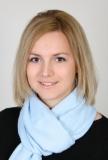 +380973800514 | h-zamula@ukr.net |1984.09.07 | , Україна|Мови: Англійська, Українська, РосійськаНародилася 7 вересня 1984 року у селі Батятичі на Львівщині.Навчалась у місцевій середній школі. Уже тоді активно долучалась до суспільно-громадського життя нашої громади. Організовуавала друзів для спільних поїздок, прощ,у часті в ансамблі, а також заходів по благоустрою села. Ще до закінчення школи, в 16 років очолила  місцевий осередок ГО «Українська молодь - Христові». За час управління неодноразово була нагороджена почесними грамотами за активну громадянську позицію, участь у державотворчих процесах, розвиток громадянського молодіжного руху та відродження українських духовних обрядів і традицій.Вищу освіту за спеціальністю менеджмент зовнішньоекономічної діяльності здобувала в Національному лісотехнічному університеті України, який закінчила в 2006 році.   З 2003р. по 2009р.  працювала в Державній податковій інспекції.З  2009 р. по 2010р. Начальник контрольно-ревізійного відділу ДСФУ «Державний фонд сприяння молодіжному житловому будівництву». А з 2010р. по 2011р. – головний бухгалтер в  Іпотечному центрі в м.Києві та Київській області ДСФУ.У 2011 році вирішила продовжити навчання і до 2014 р. була аспіраткою (економіка природокористування) Інституту агроекології та природокористування НААНУ. Темою мого дисертаційного дослідження було: «Еколого-економічні особливості лісокористування на радіоактивно забруднених територіях». За час навчання і до сьогодні опубліковано 15 наукових праць, у т.ч. у виданнях іноземних держав та у виданнях України, які включені до міжнародних наукометричних баз.У 2015 році була обрана депутатом Кам’янка-Бузької районної ради. В рамках впровадження демократичних процесів, відкритості та прозорості роботи органів влади ініційовано та розроблено пропозиції до органу місцевого самоврядування про впровадження електронних петицій, про створення громадського бюджету. І станом на сьогодні  уже в цьому році на громадський бюджет району передбачено 1 млн. грн. для реалізації громадських ініціатив. До речі, наша районна рада є першою в Україні районною радою з бюджетом участі.У 2015 році заснувала та очолила Благодійний Фонду “Перспектива Нова”. На даний час заснований мною БФ «Перспектива Нова» реалізовує проект по картуванню громади, що дозволяє залучати мешканців до активної співпраці з владою, презентувати особливості громади, її можливості у різних галузях: освіта, культура, охорона здоров’я, соціальний захист та ін. Також Фондом створено Центр надання первинної правової допомоги для сільського населення. Юристи Фонду в сільській місцевості надають консультації місцевим жителям.З 2016р. – і до сьогодні помічник-консультант народного депутата УкраїниЗ 2017р. – і до тепер – фізична особа-підприємець.___________________________________________________________________________________ТРЕНІНГИ ТА КОНФЕРЕНЦІЇ_______________________________________________Щорічна зустріч Ялтинської Європейської Стратегії                                                      Київ, 2017 Щорічна зустріч Ялтинської Європейської Стратегії                                                      Київ, 2016 Волинський ресурсний центр                                                                Курс «Парламентські процедури»                                                                                          Львів, 2016Курс «Підготовка та впровадження проектів місцевого розвитку»                                    Львів, 2016 Міжнародна науково-практична конференція «Ключові проблеми сучасної науки»                                                                              Болгарія, 2014 р.Міжнародна науково-практична конференція «Стратегія збалансованого розвитку агроекосистем України»                                           Київ, 2013 р.Міжнародна науково–практична інтернет–конференція«Економіко-технологічно-правові засади екологобезпечного виробництва продукції і екологізації територій»                                                           Польща, 2012 р.Міжнародна науково-практична конференція «Проблеми формування нової економіки XXI століття»                                                      Київ, 2011р.Медіагрупа  "Інтер", «Інтершкола»                                                                                 Київ, УкраїнаКурс «Комільфо»                                                                                                                                2011р._________________________________________________________________________________ПУБЛІКАЦІЇ_________________________________________________________________Leśnictwo w warunkach zanieczyszczenia radioaktywnego: doświadczenie  Fukushimy / Nauka i studia. – 2014. – №9(119). – р.40–49Аналіз фінансово-економічного стану лісогосподарських підприємств, у тому числі з радіоактивно забрудненими територіями // Збалансоване  природокористування. – 2014. – №2. – С.94–97.